CORRECTIONL’évolution technologique	Doc. 1 -Le train.1. Quand la locomotive à vapeur a-t-elle été inventée ?Elle a été inventée en 1804.2. Quelle source d’énergie utilise-t-elle ?Elle utilise le charbon.3. Avec tes mots, explique ce qu’est une invention.Une invention est quelque chose qui n’existait pas avant. Ici, il s’agit de la locomotive à vapeur.4. À quelle vitesse la locomotive à vapeur circule-t-elle ?Elle roule à 4 km/h.5. Combien de passagers la locomotive à vapeur pouvait-elle transporter ?Elle pouvait transporter 70 hommes ainsi que du minerai.6. Avec tes mots, explique ce qu’est un principe technique et explique celui de la locomotive à vapeur.Un principe technique est ce qui permet à l’objet technique de fonctionner. Ici la locomotive à vapeur peut se déplacer grâce à la vapeur qui fait tourner le moteur et entraine les roues.Doc. 2 - La locomotive électrique.                                                 7. Quand la locomotive électrique a-t-elle été inventée ?Elle a été inventée en 1920.8. Quelle source d’énergie utilise-t-elle ?Elle utilise l’électricité.9. Avec tes mots, explique ce qu’est une innovation.Une innovation est une utilisation d’une technologie nouvelle pour améliorer un objet déjà existant.10. À quelle vitesse la locomotive électrique circule-t-elle ?Elle roule à 160 km/h.11. Combien de passagers la locomotive électrique pouvait-elle transporter ?Elle pouvait transporter 200 passagers.12. Quel est le principe technique de la locomotive électrique ?L’électricité fait tourner un moteur qui entraine les roues.Doc. 3 –Le TGV.13. Quand le TGV a-t-il été inventé ?Il a été inventé en 1981.14. Quelle source d’énergie utilise-t-il ?Il utilise l’électricité.15. Quel est le record de vitesse du TGV ?Le record est établi à 574,8 km/h.16. Combien de passagers le TGV peut-il transporter ?Il peut transporter jusqu’à 1 000 personnes dans des conditions très confortables.17. Quel est le principe technique du TGV ?L’électricité fait tourner un moteur qui entraine les roues.18. Si tu devais voyager en train, lequel choisirais-tu ? Pourquoi ?Le choix s’oriente sur le TGV : le trajet est plus rapide et les passagers voyagent dans des conditions beaucoup plus confortables.Collège des Dominicaines de notre Dame de la Délivrande – Araya-Classe :   CM1                                                                Avril 2020 – 1ère semaineNom : ________________________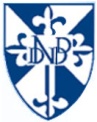 